DOSSIER DE CANDIDATURE 2022-23TITRE D’EXPERT EN INGÉNIERIE DU DÉVELOPPEMENT LOCAL 
Titre RNCP enregistré au Répertoire national des certifications professionnelles au Niveau 7, 
enregistrement valant reconnaissance de l’Etat français (Bac+5)INSCRIPTION À LA FORMATION - CHOIX DU PARCOURS :Adaptation au changement climatique : [__]Territoires et mobilisation citoyenne : [__]Développement économique local : [__]Solidarité et inclusion sur les territoires : [__]Travailler en mode projet : [__]Un seul parcours au choix.

Possibilité d’étalement de la formation sur 5 ans - Nous contacter2022-2023 : 8 500  € + frais d’inscription de 275 € 
Les frais d’inscription s’appliquent chaque année universitaire pour les candidats qui suivent leur formation sur plusieurs années. Après règlement et en cas d’annulation de la participation, 
les frais d’inscription ne sont pas remboursables.ÉTAT CIVILINFORMATIONS GÉNÉRALESCOMMUNICATIONComment avez-vous entendu parler du CIEDEL pour la première fois* ? Cochez une case et précisez.*Ces informations nous sont utiles pour mieux faire connaitre nos formations et faciliter le renforcement de capacités des acteurs du développement local.FORMATION ET DIPLÔMES (joindre les copies des diplômes)FORMATION CONTINUE ET STAGES DE FORMATION(joindre les copies des attestations ou certificats)ACTIVITÉ PROFESSIONNELLE > Domaines d’activité : (en cocher trois maximum)> Décrivez vos activités professionnelles en commençant par la plus récente (votre poste actuel ou votre dernier poste) puis en remontant vers la moins récente.ACTIVITÉS EXTRA-PROFESSIONNELLES> Décrivez les activités bénévoles, associatives, électives, etc. que vous souhaitez  valoriser dans le cadre de la formation visée. DESCRIPTION DE VOTRE ACTIVITÉ ACTUELLE (OU DERNIÈRE ACTIVITÉ EN LIEN AVEC LA FORMATION)> Présentez en quelques mots la structure dans laquelle vous travaillez actuellement (ou en dernier) :> Décrivez de façon détaillée en quoi consiste votre travail, et le type de responsabilité exercée 
(les missions qui vous sont confiées, fonctions assumées, principales activités) :PROBLÈMES ET QUESTIONNEMENTS Quelles sont les principales interrogations que vous avez aujourd’hui sur votre pratique professionnelle ? Quelles sont les principales difficultés d’une structure comme la vôtre dans le champ du développement ?MOTIVATIONS POUR CETTE FORMATION > Pour quelle(s) raison(s) souhaitez-vous reprendre une formation ?> Quelles sont les évolutions professionnelles que vous souhaitez concrétiser après la formation (nouveau métier, nouvelles responsabilités, nouveaux champs de travail, nouvelles approches…) ?> En lien avec ce nouveau projet professionnel de quelles nouvelles compétences pensez-vous avoir besoin ?MOTIVATIONS POUR VOTRE CHOIX DE PARCOURS : > Précisez pourquoi vous privilégiez le parcours spécifique (adaptation au changement climatique, territoires et mobilisations citoyennes, etc.)FINANCEMENTComment pensez-vous financer votre formation ? :Feuillet à conserver par le candidat.MODALITÉS D’INSCRIPTIONPRÉ-REQUIS : > Maîtrise minimum des outils informatiques : Word, Excel, Powerpoint, Internet
> Maîtrise minimum du français.> Bac + 2/3 ET 3 ans d’expérience professionnelleAprès réception du dossier d’inscription, la candidature est étudiée par le Comité Pédagogique du CIEDEL. Celui-ci peut accepter ou refuser l’inscription en fonction du dossier et des places disponibles. Dans certains cas, le Comité pédagogique peut demander des informations complémentaires avant de prendre sa décision.En cas d’acceptation du dossier, un certificat de pré-inscription est délivré par le CIEDEL.PIÈCES À JOINDRE AU DOSSIER DE CANDIDATUREDossier de candidature ci-joint, soigneusement rempli sous format PDF ou Word ou à la mainUne photographie d'identité récente insérée en 1ère  page Pour les français : une photocopie d’un document d’état civilPour les non français : Extrait de naissance original avec si besoin traduction en français certifiée et légalisée ET l’acte de mariage (exigé par la Préfecture pour le titre de séjour)ET copie du passeportCopie parfaitement lisible du dernier diplôme obtenu. N’envoyez pas d’originaux +Attestation de travail ou l'équivalent, justifiant les années d'expérience professionnelleCourrier d'envoi en formation de votre organisme, si c’est le casCurriculum vitae (CV)IMPORTANT : Une traduction en français est exigée pour tous les documents rédigés dans une autre langue que le français, l’anglais, le portugais ou l’espagnol.Ces renseignements font l’objet d’un traitement informatique strictement limité à la gestion du dossier étudiant et aux statistiques universitaires. Sur demande écrite de votre part, conformément à la loi Informatique et Libertés du 6 janvier 1978, vous disposez d’un droit d’accès et de modification des informations vous concernant dans notre fichier.DOSSIER ET PIECES À RENVOYER À :Le dossier ainsi que les pièces jointes sont à envoyer au CIEDEL :Par email à ciedel.formation@univ-catholyon.fr ouPar envoi postal au CIEDEL, 10 place des archives, 69 288 Lyon Cedex 02, France  AVANT LE 15 AVRIL 2022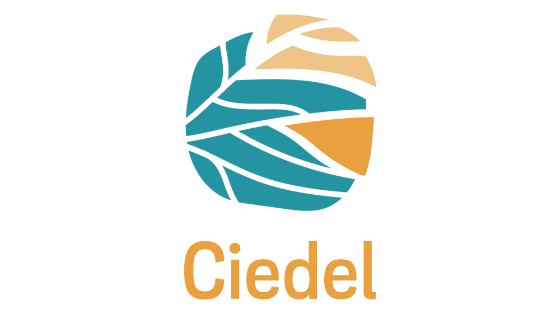 NOMPRÉNOMDATENotesCadre réservé au CIEDELNom usuel*Date de naissance*Nom de naissanceLieu de naissance*Prénom(s)*Pays de naissance*N°INENationalité*Situation familiale*☐  Célibataire☐  Marié(e)VOS COORDONNÉESVOS COORDONNÉESVOS COORDONNÉESVOS COORDONNÉESVOS COORDONNÉESVOS COORDONNÉESNuméro 
et voie*Commune*Code postal*Pays*N° de tél*Email* Waths’appContact en France (si vous en avez un) : nom, prénom, téléphone, emailContact en France (si vous en avez un) : nom, prénom, téléphone, emailContact en France (si vous en avez un) : nom, prénom, téléphone, emailContact en France (si vous en avez un) : nom, prénom, téléphone, emailContact en France (si vous en avez un) : nom, prénom, téléphone, emailContact en France (si vous en avez un) : nom, prénom, téléphone, emailProfession actuelle*Employeur actuelPour les non-francophones, niveau en français :Pour les non-francophones, niveau en français :Pour les non-francophones, niveau en français :LuÉcritParléParléUn moteur de recherche quel mot clé ? _______________________________________________Un site internet quel site ? __________________________________________________Facebook ou LinkedIn quel groupe ou page ? _________________________________________Un prospectus où était-il distribué ? __________________________________________Un ancien étudiant merci d’indiquer son nom : _____________________________________Un formateur du CIEDEL merci d’indiquer son nom : _____________________________________Autre précisez : ___________________________________________________Diplôme le plus élevéDiplôme le plus élevéDiplôme le plus élevéDiplôme le plus élevéAnnée*Dipl. obtenu et domaine*Établissement*Niveau post bacAutre(s) diplôme(s) ou examen(s) préparé(s)Autre(s) diplôme(s) ou examen(s) préparé(s)Autre(s) diplôme(s) ou examen(s) préparé(s)Autre(s) diplôme(s) ou examen(s) préparé(s)Année*Dipl. obtenu et domaine*Établissement*Niveau post bacFormations continuesFormations continuesFormations continuesFormations continuesAnnée*Intitulé de la formation*Diplôme ou titre 
(s’il y a lieu)Organisme*Autres stages et sessions effectuéesAutres stages et sessions effectuéesAutres stages et sessions effectuéesAutres stages et sessions effectuéesAnnée*Intitulé de la formation*Attestation (s’il y a lieu)Organisme*Agriculture, élevageDév. Economique / ESSHydrauliqueAssainissement/déchetsDév. socialJeunesseCollectivité territoriales /DécentralisationDév. UrbainPlaidoyerCoopération décentraliséeDroits humains/citoyenneté/conflitsSantéCultureEducation/formationSociété civileDév. Durable / InnovationGenreAutre> Nombre d’années d’expérience en développement local : Activité 1*Employeur (nom, adresse)Type de structure (ONG, association, ministère, collectivité locale/territoriale, bureau d’études, entreprise, organisation internationale…)Domaine d’activité (Education, Sociale, Santé, Environnement, Eau & assainissement, Culture… )StatutCadreNon cadreResponsabilité exercéePériode/Durée (du…./…./….au…./…./….)Fonctions principales (compétenceset niveau de responsabilité)Activité 2Employeur (nom, adresse)Type de structure (ONG, association, ministère, collectivité locale/territoriale, bureau d’études, entreprise, organisation internationale…)Domaine d’activité (Education, Sociale, Santé, Environnement, Eau & assainissement, Culture… )StatutCadreNon cadreResponsabilité exercéePériode/Durée (du…./…./….au…./…./….)Fonctions principales (compétenceset niveau de responsabilité)Activité 3Employeur (nom, adresse)Type de structure (ONG, association, ministère, collectivité locale/territoriale, bureau d’études, entreprise, organisation internationale…)Domaine d’activité (Education, Sociale, Santé, Environnement, Eau & assainissement, Culture… )StatutCadreNon cadreResponsabilité exercéePériode/Durée (du…./…./….au…./…./….)Fonctions principales (compétenceset niveau de responsabilité)Activité 4Employeur (nom, adresse)Type de structure (ONG, association, ministère, collectivité locale/territoriale, bureau d’études, entreprise, organisation internationale…)Domaine d’activité (Education, Sociale, Santé, Environnement, Eau & assainissement, Culture… )StatutCadreNon cadreResponsabilité exercéePériode/Durée (du…./…./….au…./…./….)Fonctions principales (compétenceset niveau de responsabilité)Activité extraprofessionnelle 1Activité extraprofessionnelle 1Nature de l’activité (bénévole, associative, élective, autre...)Organisme (nom, adresse)Responsabilité exercéePériode/Durée (du…./…./….au…./…./….)Fonctions principales (compétenceset niveau de responsabilité)Activité extraprofessionnelle 2Activité extraprofessionnelle 2Nature de l’activité (bénévole, associative, élective, autre...)Organisme (nom, adresse)Responsabilité exercéePériode/Durée (du…./…./….au…./…./….)Fonctions principales (compétenceset niveau de responsabilité)Activité extraprofessionnelle 3Activité extraprofessionnelle 3Nature de l’activité (bénévole, associative, élective, autre...)Organisme (nom, adresse)Responsabilité exercéePériode/Durée (du…./…./….au…./…./….)Fonctions principales (compétenceset niveau de responsabilité)A titre individuelPar votre employeur. Précisez le NOM et l’ADRESSE et fournir une attestation de prise en charge :>Par l’intermédiaire d’un PTP / CPFPar un autre(s) organisme(s) de financement. Indiquez le NOM et l’ADRESSE et fournir une attestation de prise en charge :>Autre :>Je soussigné _________________________________________________________________ (nom/prénom)certifie exacts les renseignements fournis, déclare avoir pris connaissance des conditions d’admission et vous adresse mon dossier de candidature ainsi que les documents demandés en vue de mon admission.Je soussigné _________________________________________________________________ (nom/prénom)certifie exacts les renseignements fournis, déclare avoir pris connaissance des conditions d’admission et vous adresse mon dossier de candidature ainsi que les documents demandés en vue de mon admission.Date :Signature :